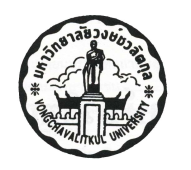 แบบฟอร์มการเขียนโครงการ   เชิงรุก    ประจำ      รหัสโครงการ............................................ 1.ยุทธศาสตร์ กลยุทธ์ กลยุทธ์ขับเคลื่อน  ดัชนีชี้วัด (KPIs) ในแผนกลยุทธ์ มว. ที่เกี่ยวข้องกับโครงการ
   **(สามารถใส่ได้มากกว่า 1 ยุทธศาสตร์/กลยุทธ์/กลยุทธ์ขับเคลื่อน/ดัชนีชี้วัด)ยุทธศาสตร์ที่.............................................................................................................................1.2 กลยุทธ์ที่ ................................................................................................................................1.3 กลยุทธ์ขับเคลื่อน....................................................................................................................
1.4 ดัชนีชี้วัด (KPIs) ในแผนกลยุทธ์ มว. ......................................................................................        2.  โครงการ   ตามแผนกลยุทธ์   โครงการเพิ่มเติม   Reinventing VU  
                  SDGs ข้อที่……………....................................................................................................................
                  แผนบริหารความเสี่ยง................................................................................................................
                                         (หากเป็นโครงการที่ตอบแผนการบริหารความเสี่ยง ให้ระบุว่าตอบประเด็นความเสี่ยงด้านใดของมหาวิทยาลัย)3.   ชื่อโครงการ..........................................................................................................................................4.  ผู้รับผิดชอบโครงการ....................................................................................................................................     หน่วยงาน...................................................................เบอร์โทรติดต่อ...........................................................5.  หลักการและเหตุผล……………………………………………………………………………………………………………………………………………………………………………………………………………………………………………………………………………………………………………………6.  วัตถุประสงค์……………………………………………………………………………………………………………………………………………………………………………………………………………………………………………………………………………………………………………………7.  ขอบเขต   7.1  กลุ่มเป้าหมาย....................................................................................................................................   7.2  พื้นที่เป้าหมาย...................................................................................................................................8.  กิจกรรม/วิธีดำเนินงาน8.1.......................................................................................................................................................................8.2.......................................................................................................................................................................9. ระยะเวลาดำเนินการ	 ภาคการศึกษา/ปีการศึกษา..................................     วัน/เดือน/ปี.........................................10. ผลผลิต (Output)  และ ผลลัพธ์ (Outcome) และประโยชน์ที่ได้รับ     10.1 ผลผลิต (output)1)............................................................................................................................................................2)............................................................................................................................................................     10.2 ผลลัพธ์ (outcome) และประโยชน์ที่ได้รับ1)..........................................................................................................................................................2)..........................................................................................................................................................11.  ตัวชี้วัดความสำเร็จของโครงการ (นำผลผลิตตาม ข้อ 10.1 มาใส่)12. ความสอดคล้องกับตัวชี้วัดของการประกันคุณภาพการศึกษา, แผนการบริหารความเสี่ยง, SDGs 
     และสภาวิชาชีพ     12.1 ตัวบ่งชี้ สกอ. ......................................................................................................................................     12.1. ประเภทความเสี่ยง มว. .....................................................................................................................	12.1.1 ประเด็นความเสี่ยง มว. : ………………………………………………………………………………………….     12.3 SDGs ข้อที่ .........................................................................................................................................     12.4 ตัวบ่งชี้สภาวิชาชีพ (ถ้ามี).....................................................................................................................13.  ทรัพยากรที่ต้องใช้ (ระบุรายการและจำนวน)............................................................................................................................................................................................................................................................................................................................................................14.  ความเสี่ยงของโครงการ	14.1  ระบุความเสี่ยง............................................................................................................................................................................................................................................................................................................................................................ 	14.2  แนวทางการแก้ปัญหา............................................................................................................................................................................................................................................................................................................................................................15.  การปรับปรุงโครงการจากข้อเสนอแนะครั้งที่ผ่านมา............................................................................................................................................................................................................................................................................................................................................................16.  งบประมาณ (ตามประกาศเกณฑ์ค่าใช้จ่ายมหาวิทยาลัยวงษ์ชวลิตกุล ลงวันที่...........................................)หมายเหตุ : ........................................................................................................................................................................................................................................................................................................................................ลงชื่อ........................................................................ผู้รับผิดชอบโครงการ                                	        (...........................................................)			         ตำแหน่ง.........................................................................                                                     ............/........................./..............รายละเอียดกิจกรรมและสถานที่ระยะเวลาระยะเวลาระยะเวลาระยะเวลาระยะเวลาระยะเวลาระยะเวลาระยะเวลาระยะเวลาระยะเวลาระยะเวลาระยะเวลารายละเอียดกิจกรรมและสถานที่ปี พ.ศ.25….ปี พ.ศ.25….ปี พ.ศ.25….ปี พ.ศ.25….ปี พ.ศ.25….ปี พ.ศ.25….ปี พ.ศ.25….ปี พ.ศ.25….ปี พ.ศ.25….ปี พ.ศ.25….ปี พ.ศ.25….ปี พ.ศ.25….รายละเอียดกิจกรรมและสถานที่มิยกคสคกยตคพยธคมคกพมีคเมยพคกิจกรรมที่ 1 ............................................กิจกรรมที่ 1 ............................................กิจกรรมที่ 1 ............................................กิจกรรมที่ 1 ............................................กิจกรรมที่ 1 ............................................กิจกรรมที่ 1 ............................................กิจกรรมที่ 1 ............................................กิจกรรมที่ 1 ............................................กิจกรรมที่ 1 ............................................กิจกรรมที่ 1 ............................................กิจกรรมที่ 1 ............................................กิจกรรมที่ 1 ............................................กิจกรรมที่ 1 ............................................  1)  2)กิจกรรมที่ 2 ...........................................กิจกรรมที่ 2 ...........................................กิจกรรมที่ 2 ...........................................กิจกรรมที่ 2 ...........................................กิจกรรมที่ 2 ...........................................กิจกรรมที่ 2 ...........................................กิจกรรมที่ 2 ...........................................กิจกรรมที่ 2 ...........................................กิจกรรมที่ 2 ...........................................กิจกรรมที่ 2 ...........................................กิจกรรมที่ 2 ...........................................กิจกรรมที่ 2 ...........................................กิจกรรมที่ 2 ...........................................  1)  2)ตัวชี้วัดและค่าเป้าหมายความสำเร็จวิธีการประเมินผลเครื่องมือที่ใช้ประเมินผล   1)..............................................................   2).....................................................................................................................................................................................................รายละเอียดงบประมาณรายได้ (บาท)งบประมาณรายได้ (บาท)งบประมาณรายได้ (บาท)งบประมาณรายได้ (บาท)รวมรายละเอียดตัวเงินตัวเงินตัวเงินค่าใช้บริการจากทางมหาวิทยาลัยรวมประมาณการรายได้ประมาณการรายได้ประมาณการรายได้ประมาณการรายได้ประมาณการรายได้ประมาณการรายได้      รายได้จากมหาวิทยาลัยวงษ์ชวลิตกุล (เบิกจากงานการเงิน)      รายได้จากแหล่งอื่นๆ (ระบุ...........................................)                                              รวมประมาณการรายได้งบประมาณรายจ่าย (บาท)งบประมาณรายจ่าย (บาท)งบประมาณรายจ่าย (บาท)งบประมาณรายจ่าย (บาท)งบประมาณรายจ่าย (บาท)รายละเอียดประมาณการรายจ่ายเบิกจ่ายไม่ได้เบิกจ่าย(ให้มหาวิทยาลัยจัดหาให้)ไม่ได้เบิกจ่าย(ให้มหาวิทยาลัยจัดหาให้)ค่าใช้บริการจากทางมหาวิทยาลัยรวมงบดำเนินการ1.หมวดค่าตอบแทน   วิทยากรภายนอกหรือผู้ทรงคุณวุฒิ (.........บาท X…………..ชม.)2.หมวดค่าใช้สอย   ค่าพาหนะวิทยากร จาก............ถึง.......... (.........บาท X………ครั้ง.)   ค่าอาหารกลางวันวิทยากร (.......คน X……..มื้อ X…….บาท)   ค่าเช่าห้อง (.......ชั่วโมง X………บาท X ………..ครั้ง)   ค่าอาหารกลางวัน (.....คน X……บาท X…….มื้อ) (กิจกรรมที่.......)   ค่าอาหารว่าง (......คน X …….บาท X………มื้อ) (กิจกรรมที่.........)   ค่าจัดทำรายงาน  (.…..…เล่ม X …….บาท)   ค่าจัดทำป้ายอบรม / สัมมนา  (.…..…เมตร X …….บาท)   ค่าใช้จ่ายในการบันทึกเทปวิดีโอ   ค่าใช้จ่ายในการบันทึกเทปเสียง   ค่าของที่ระลึก (..............ชิ้น X ………….บาท)   ค่าลงทะเบียน (..............คน X ………….บาท)   ค่าเบี้ยเลี้ยง  (..............คน X……วัน X ………….บาท)   ค่าพาหนะ (................กม. X…………..บาท)   ค่าที่พัก  (..............ห้อง X……คืน X ………….บาท)   อื่นๆ ระบุ.......(พิธีสงฆ์ ฯลฯ)3. หมวดค่าวัสดุ    ค่าวัสดุสำนักงาน (รายละเอียดในข้อ13)    ค่าถ่ายเอกสาร  (.…..…หน้า X …….บาท)    ค่าวุฒิบัตร  (.……ฉบับ X …….บาท)    ค่าน้ำมันเชื้อเพลิง  (.……กม. X …….บาท)    ค่าวัสดุอื่นๆ4.ค่าสาธารณูปโภค    ค่าสาธารณูปโภค5.งบอื่นๆรวมประมาณการรายจ่ายรวมทั้งสิ้น